PSHE – Unique meHow are you the same and how are you different from your parents? Look at the colour of your eyes, the shape of your nose, the size of your ears, the colour of your hair. Are they similar to your mum’s or your dad’s?How are you the same and how are you different from your siblings?Your personal characteristics come from your birth parents, they have passed on some of their characteristics when they conceived you. Can you draw a picture of yourself, labelling what you got from your mum and what you got from your dad?How are you unique?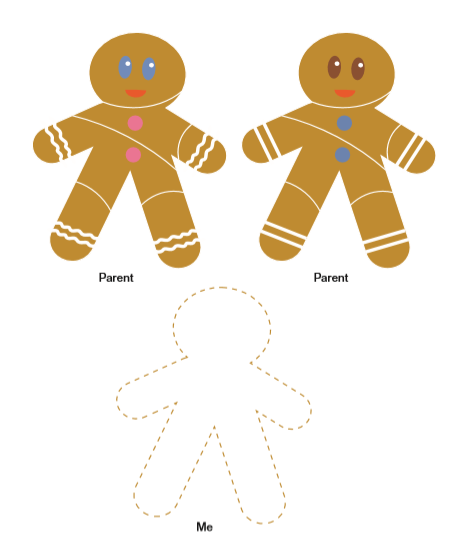 